Instrucciones para trabajo en grupos de la actividad: Pastillas para la memoria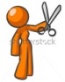 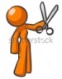 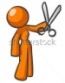 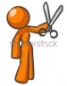 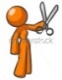 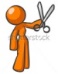 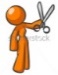 Grupo 1: ¿Cómo creen que era la vida para las niñas y los niños antes de que se reconozcan sus derechos? Discutan la respuesta: 5 minutosElaboren un dibujo que represente esta situación: 15 minutosGrupo 2: ¿Cómo creen que era la vida para las mujeres antes de que se reconozcan sus derechos? Discutan la respuesta: 5 minutosElaboren un dibujo que represente esta situación: 15 minutosGrupo 3: ¿Cómo creen que era la vida para las personas afrodescendientes antes de que se reconozcan sus derechos? Discutan la respuesta: 5 minutosElaboren un dibujo que represente esta situación: 15 minutosGrupo 4: ¿Cómo creen que era la vida para las personas indígenas antes de que se reconozcan sus derechos? Discutan la respuesta: 5 minutosElaboren un dibujo que represente esta situación: 15 minutosGrupo 5: ¿Cómo creen que era la vida para los y las trabajadoras cuando no existía regulación sobre el número de horas de trabajo y los salarios? Discutan la respuesta: 5 minutosElaboren un dibujo que represente esta situación: 15 minutosGrupo 6: ¿Cómo creen que era la vida para los y las trabajadoras cuando no existía regulación sobre el número de horas de trabajo y los salarios? Discutan la respuesta: 5 minutosElaboren un dibujo que represente esta situación: 15 minutosGrupo 7: ¿Cómo creen que era la vida para las personas LGBTI antes de que se reconozcan algunos de sus derechos? Discutan la respuesta: 5 minutosElaboren un dibujo que represente esta situación: 15 minutos